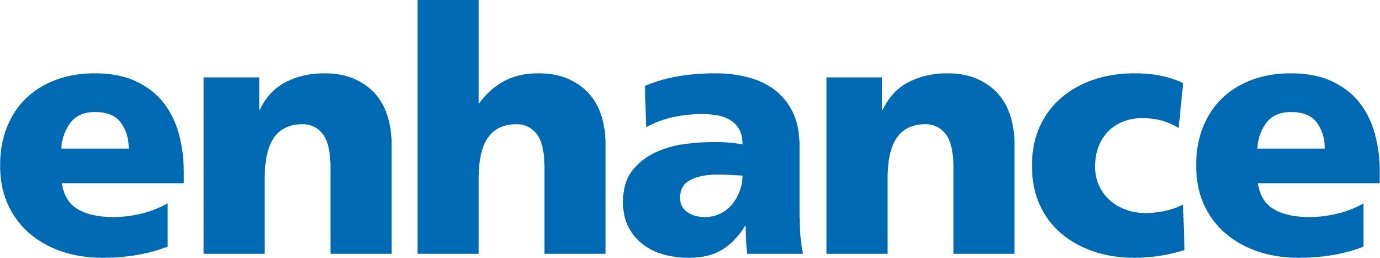 APPLICATION FORMEnhancing Generalist Skills (enhance) Humber Generalist School – September 2024We are inviting expressions of interest from staff working in health and social care across the Humber and primary care locations across the region for the NHS England Enhancing Generalist Skills (enhance) programme run by the Humber Generalist School. This course is open to staff across the Humber region employed in health and social care at any level and in any profession, whether clinical or non-clinical (excluding undergraduates). Successful applicants will join a cohort of 25 multi-professional staff, from clinical and non-clinical backgrounds training together in a 12 month part-time fellowship (approx. 4 hours a week commitment) with the intention to gain a common language and understanding of their shared skills and competencies enabling them to better understand, navigate and deliver the complex, comprehensive services required to provide care to our patients across the region.  Academic accreditation for the course is available as an optional extra PG Cert for participants who wish to formalise their study, but no prior academic learning is required to undertake this course. The programme will comprise 7 modules of self-directed learning, alongside learning events, workshops, multi-professional action learning sets and a quality improvement project, with a reflective log and final poster presentation at the end of the course. Each learner will have a sponsor allocated for support and oversight. There is no charge.The programme is currently running successfully in the Humber region, with excellent feedback and evidence of impact on patient care. Further information can be found on the national website or on the Deanery website.I confirm I have access to IT equipment and have an MS Teams account. (This is required to complete most aspects of the programme in the event of social distancing). Please let us know if this is an issue so we can try to help.I understand this is a 12 month fellowship programme and agree that the time commitment will be approx. 4 hours per week on an annualised basis.I will attend all dates of the fixed learning, my mandatory training is up to date and I understand that some information for the learning may need to be collated from my day to day role.The Launch event has been scheduled for Friday 6th September 2024, @ Hull University Teaching Hospital NHS Trust, Lecture Theatre, Medical Education time TBC.  I am now submitting my application and can confirm I have put this date on hold in my diary and am able to attend.………………………………………………………..			…………………………………………..…Signed							DatePlease forward your completed application forms to hyp-tr.enhance.yorkshire@nhs.netBy midnight on  30th June 2024.NameJob TitleEmploying OrganisationDepartment/WardContact DetailsWork Telephone:Work Email:Alternative contact details (if required)Line Manager NameApplicant - Please note your application needs to be supported by your line manager/supervisor to ensure that you will be able to attend all aspects of the programme.  Personal Statement: (250 words) please consider the following -   What do you feel you would achieve from attending the Enhance programme?What are your career aspirations within the region?Do you have leadership and management experience? If so please describe hereYour application needs to be supported by your line manager/supervisor – The manager needs to ensure that those nominated are made available to attend all aspects of the programme (teaching days).  Managers will also be asked to provide brief feedback after completion of the course regarding impact of the learning.Supportive Statement of support by Manager – Please complete (250 words)Comments:I confirm, as part of the NHS efforts and commitment to the Generalist School with NHSE NEY, and on behalf of their employer, that I will support and enable my colleague to complete the Fellowship programme and to be available to course events, personal learning, reflective time and producing the end of course presentation as part of their time table/job plan. Signed ………………………………………………..   	Name ………………………………………………….. Job Title      …………………………………………………………………….. Date ………………………………..